Чумак Евгения Витальевна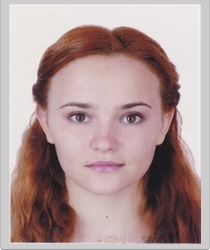 Email: eugenie2907@gmail.comTeл: 89114606021Skype: rainbow4829Личная информация:Гражданство: Российская ФедерацияМесто проживания: 236022, г. Калининград, ул. Нарвская 21, кв. 3Образование: высшееОпыт работы переводчиком: 2 годаДата рождения: 29 июля 1994 (23 года)Пол: женскийСемейное положение: не замужемОбразованиеНавыки: Чтение, письмо и общение на иностранных языках Развитые способности в области письменного перевода документов и текстов с английского языка на русский и с русского языка на английскийВладею и использую в работе переводческие программные средства: SmartCAT, MateCat, memoQВладею навыками устного перевода с английского языка на русский и с русского языка на английскийВладею компьютером на уровне продвинутого пользователя, есть опыт работы с офисной техникойРабота с иностранными языкамиПредметные области:инструкциивозобновляемая энергетикаэкологиякосметикатуризмгостиничный бизнесэкономика и финансыПисьменный перевод:2012 – 201613.10.2014 – 27.04.2015 ФГАОУ ВПО «Балтийский Федеральный Университет им. Иммануила Канта»Бакалавр, очная форма обученияИнститут социально-гуманитарных технологий и коммуникацийСпециальность: Перевод и переводоведение Окончила курсы повышения квалификации по направлению «Конференц-перевод»Деятельность: тренировала навыки устного последовательного и синхронного переводаДекабрь, 2015Проходила переводческую практикуДеятельность: переводила тексты туристической направленности для сайта http://travelask.ru/14.09.2015 – 27.12.2015 Февраль-март 2017Окончила курсы повышения квалификации по направлению «Конференц-перевод»Деятельность: тренировала навыки устного последовательного и синхронного переводаПринимала участие в проекте по переводу контента интернет-магазина, общий объем проекта более 3 млн. уч.стр. АП АвиксАнглийский языкUpper-intermediate / Advanced Немецкий языкБазовый (А2)Языковая пара:Языковая пара:Языковая пара:Языковая пара:Языковая пара:санглийскогосрусскогорусскогонарусскийнаанглийскийанглийскийКоличество страниц (1800 знаков с пробелами), которые могу регулярно переводить в день, работая в нормальном ритме.Количество страниц (1800 знаков с пробелами), которые могу регулярно переводить в день, работая в нормальном ритме.Количество страниц (1800 знаков с пробелами), которые могу регулярно переводить в день, работая в нормальном ритме.с иностранного языка на русский язык:  с русского языка на иностранный язык:Количество страниц (1800 знаков с пробелами), которые могу регулярно переводить в день, работая в нормальном ритме.Количество страниц (1800 знаков с пробелами), которые могу регулярно переводить в день, работая в нормальном ритме.Количество страниц (1800 знаков с пробелами), которые могу регулярно переводить в день, работая в нормальном ритме.4-52-3Стандартные расценки за страницу (1800 знаков с пробелами)Стандартные расценки за страницу (1800 знаков с пробелами)Стандартные расценки за страницу (1800 знаков с пробелами)ПереводПереводСтандартные расценки за страницу (1800 знаков с пробелами)Стандартные расценки за страницу (1800 знаков с пробелами)Стандартные расценки за страницу (1800 знаков с пробелами)180 руб.200 руб.